Консультацияпо ПДД «Как знакомить детей с правилами дорожного движения»Уважаемые родители, как вы слышите из источников информации, ежегодно на дорогах и улицах городов и сёл совершаются сотни дорожно- транспортных происшествий, в результате которых десятки детей погибают и сотни получают ранения и травмы. Именно поэтому дорожно-транспортный травматизм остаётся приоритетной проблемой общества, требующей решения на государственном уровне.Учёными достаточно подробно рассмотрены причины несчастных случаев с детьми дошкольного возраста. Как свидетельствует анализ, большинство ДТП происходит по причине безнадзорности детей. Ребятам всё интересно на улице и они стремятся туда, не понимая ещё, что неожиданно появиться на проезжей части или перебежать дорогу на близком расстоянии от проходящего транспорта – это большая опасность. Также очень много случаев, когда дети вырываются из рук родителей при переходе улицы или пытаются перебежать её сами. А бывает, что взрослые вообще недержат ребёнка за руку. И тот идёт самостоятельно через дорогу. Итак, одной из основных причин ДТП с детьми является незнание ими правил дорожного движения. И эту задачу призваны решать, как мы, педагоги детского сада, так и Вы - родители.Существует такая житейская аксиома: чем раньше начнёшь готовить ребёнка к самостоятельной жизни, тем более развитого, жизнеспособного человека получишь.В нашем учреждении дошкольного образования целенаправленно ведётся работа с детьми по изучению правил дорожного  движения. Педагоги детского сада учат детей различать проезжую часть дороги и тротуар, знакомят со значением зеленого, желтого и красного сигналов светофора. При этом воспитатели объясняют детям, что красный и зелёный цвета соответствуют сигналам светофора для пешеходов. Красный сигнал запрещает движение, а зелёный – разрешает. При проведении игры «Красный – зелёный» воспитатели объясняют детям, что при показе красного круга - надо стоять, а если круг зелёный – повернуть голову налево, потом направо, убедиться, что поблизости нет машин, а потом только шагать. У детей закрепляется привычка осматривать проезжую часть перед переходом дороги даже на зелёный сигнал светофора. Воспитатели детского сада формируют у детей представления о транспортных средствах по названию и величине (большой – маленький, легковой автомобиль - грузовой автомобиль, автобус, трактор и т. д.), объясняют детям, насколько настоящие автомобили опасны по сравнению со знакомыми им игрушечными. Но, уважаемые родители, то, что рассказывают и показывают воспитатели детского сада – недостаточно. Единые требования воспитателей и родителей обеспечивают у детей образование прочных навыков поведения на улице. Родители должны обучать детей правилам дорожного движения. Очень важен пример взрослых. Прежде всего, родители должны помнить о силе личного примера: ведь если мама, папа или бабушка переходят улицу в неразрешенном месте, не обращают внимания на сигналы светофора, бегут через дорогу на близком расстоянии от транспорта, то самая добросовестная работа воспитателя окажется недействительной. Любое незначительное нарушение, допущенное взрослыми, является плохим примером для ребенка. «Помните, вы на улице не одни. Примеру взрослых следуют дети!». Переходя улицу с ребенком, взрослые должны обязательно держать его за руку. В противном случае ребенок может испугаться приближающего транспорта. Родители должны объяснить, детям, что нельзя выходить одним без взрослых на проезжую часть улицы. По дороге в учреждение дошкольного образования разговаривайте со своими детьми, рассказывайте им, как вы переходите дорогу и почему. Родители должны уточнить с детьми названия улиц, по которым они идут в детский сад, назначение встречающихся дорожных знаков, вспомнить правила движения по тротуару и перехода через дорогу. В игровой форме можно познакомить ребенка с Правилами Дорожного Движения. Родители могут рассказать о труде водителя, сотрудника ГАИ, понаблюдать за их работой. И чем раньше дети получат сведения о том, как должен вести себя человек на улице, во дворе, тем меньше станет несчастных случаев.Расскажите ребенку, что нужно ходить по тротуару и придерживаться правой его стороны. Приучите его переходить через дорогу по пешеходной дорожке там, где имеется указатель «Пешеход», по зеленому сигналу светофора. Разъясните ребенку опасность игр и шалости по мостовой. Необходимо детей доводить до детского сада и передавать их воспитателям. Взрослые не должны оставаться безучастными к поведению детей на улице.Памятка для родителей по обучению детей правилам дорожногодвижения.Переходите дорогу только в местах, обозначенных дорожнымзнаком «Пешеходный переход».Не переходите дорогу на красный или желтый сигнал светофора.Не спешите, переходите дорогу размеренным шагом.Выходя на проезжую часть дороги, прекратите разговаривать – должен привыкнуть, что при переходе дороги нужно сосредоточиться.Из автобуса, троллейбуса, трамвая, такси выходите первыми. Впротивном случае ребенок может упасть или выбежать на проезжуючасть дороги.Привлекайте ребенка к участию в ваших наблюдениях заобстановкой на дороге: показывайте ему те машины, которые готовятсяповорачивать, едут с большой скоростью и т.д.Покажите детям дорожные знаки, расскажите, что обозначают.Не выходите с ребенком из-за машины, кустов, не осмотревпредварительно дорогу. Это типичная ошибка, и нельзя допускать, чтобыдети ее повторяли.Не разрешайте детям играть вблизи проезжей части.Уважаемые родители! Несоблюдение правил дорожного движенияприводит к случаям детского травматизма. Только совместные усилиявоспитателей и родителей помогут привить детям навыки правильногоповедения на улицах.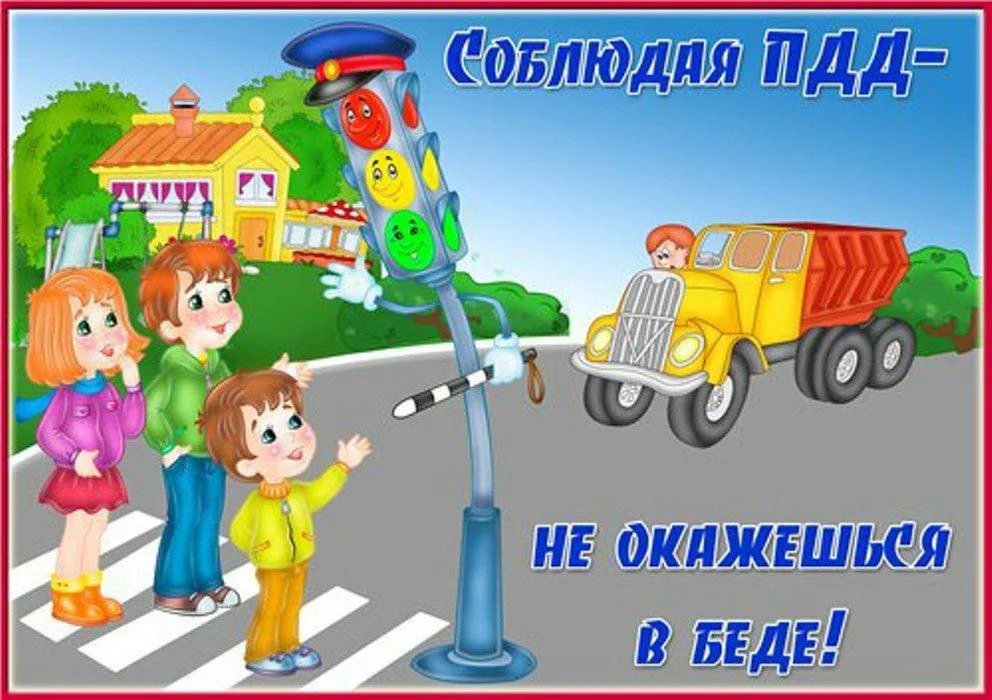 